Klára MichalováUčitelství pro 1. stupeň ZŠ2. ročník, LSPřírodověda – rozmnožování rostlin – 4.CPomůcky: papír, tužka, lupa, květ, obrázek stavby květu, pracovní sešit1) Úvod (1 minuta)Pravidla – Budu se věnovat pouze hovoru, bude mluvit jen jeden, při odpovědích nejdřív řeknu své jméno2) Rozehřívačka – Udělejte si sloupečky s nadpisem máma a táta a napište, co jste po nich zdědili. Můžete použít vnitřní i vnější charakteristiku, (5 minut)1 minuta na přípravu Rostliny si při pohlavním rozmnožování také předávají informace. Víte, co můžou rostliny dědit?3)Pohlavní a nepohlavní rozmnožování (20 minut)Nepohlavní rozmnožování – Z jedné rodičovské rostliny vznikne nový jedinec. šlahouny – šlahouny vyrůstají ze spodních listů, kousek od rostliny zakoření a vyroste nový jedinec. (jahodník obecný)oddenky – podzemní stonky (přeslička)hlízy – oddenková hlíza u brambor Pohlavní – Nový jedinec vznikne ze dvou rodičovských rostlin.části květu – vysvětlit poslané schéma (viz. příloha), doplnit obrázek v pracovním sešitě (str.30 cv.10)části květu pozorovat pod lupou, porovnat s obrázkem opylení – Na schématu ukázat opyleníPřenos pylu na nahé vajíčko (nahosemenné rostliny), na bliznu pestíku (krytosemenné rostliny)Jak může dojít k přenosu pylu?  hmyz, vítr, pyl ze stejné rostlinky4) Pracovní sešit – popis stavby květu, popis opylení (3 minuty)5) Co byste řekli, že znamená, když se řekne, že jsou rostliny krytosemenné a nahosemenné? (7 minut)Znáš příklady? Krytosemenné – Hlavním znakem je tvorba květu. (tulipán, slunečnice, kopretina, zelenec, který máte ve škole, …)Nahosemenné (borovice, modřín, jedle, …)6) Zvláštní kategorií jsou rostliny výtrusné. (3 minuty)Rozmnožují se pomocí výtrusů.Víš, jak se rozmnožují houby? Kde se výtrusy nacházejí?  pod kloboučkemHouby, mechorosty, kapraďorosty, … (ukázat obrázky)7) Shrnutí (3 minuty)KomentářVýukové cíleŽák k obrázku dopíše části květu.Žák vysvětlí, co znamená název krytosemenné, nahosemenné a výtrusné rostliny.Žák vysvětlí pojem pohlavní a nepohlavní rozmnožování rostlin.Záměr materiáluJedná se o podklad pro vyučování přes Skype. Slouží jako osnova, aby se při výuce na nic důležitého nezapomnělo. Na základě tohoto materiálu má dojít k výuce přírodopisu a má se objasnit problematika rozmnožování rostlin.Jak materiál zohledňuje potřeby jednotlivých žáků?Tento materiál slouží pouze jako podklad pro vyučování přírodopisu přes Skype. Žáci mají k dispozici i učebnici a pracovní sešit, kde si mohou poté dohledat další informace. K látce povedu slovní komentář. Případně budu odpovídat na dotazy žáků, kteří by mé původní vysvětlení nepochopili.ZdrojeObrázek:Stavba květuhttps://ostrava.educanet.cz/www/biologie/indexd841d841.html?option=com_content&view=article&id=116&Itemid=116Příloha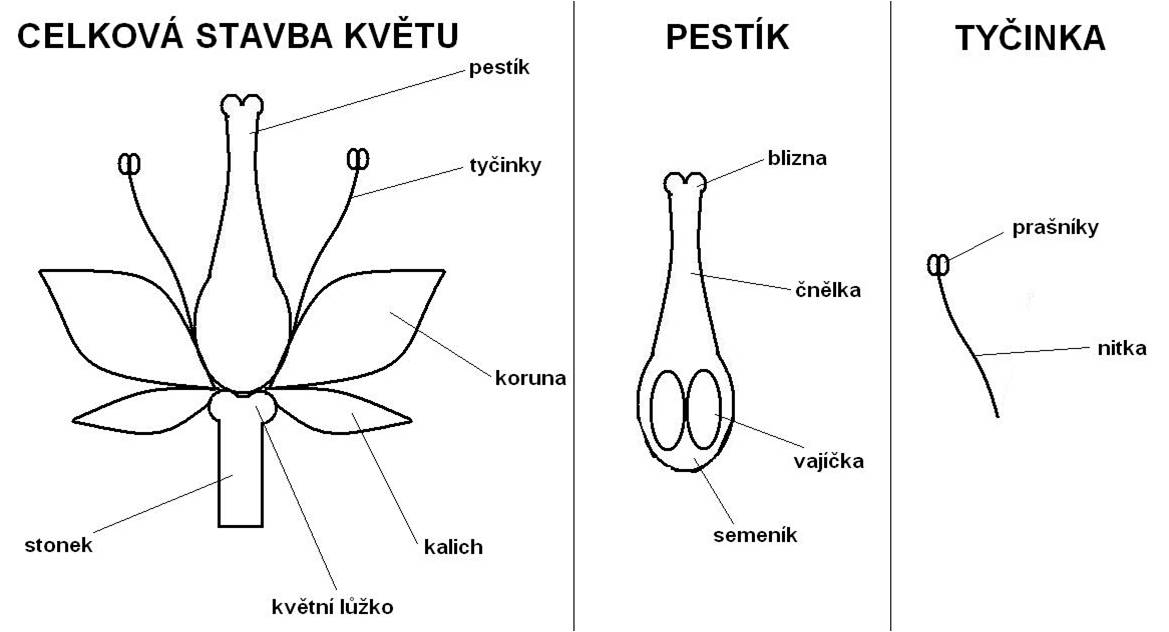 